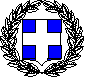 ΥΠΕΥΘΥΝΗ ΔΗΛΩΣΗ(άρθρο 8 Ν.1599/1986)Η ακρίβεια των στοιχείων που υποβάλλονται με αυτή τη δήλωση μπορεί να ελεγχθεί με βάση το αρχείο άλλων υπηρεσιών (άρθρο 8, παρ. 4 Ν. 1599/1986)Ημερομηνία:	20……-Ο-Εταίρος(υπογραφή)(1) Αναγράφεται από τον ενδιαφερόμενο πολίτη ή Αρχή ή η Υπηρεσία του δημόσιου τομέα, που απευθύνεται η αίτηση.(2) Αναγράφεται ολογράφως. (3) «Όποιος εν γνώσει του δηλώνει ψευδή γεγονότα ή αρνείται ή αποκρύπτει τα αληθινά με έγγραφη υπεύθυνη δήλωση του άρθρου 8 τιμωρείται με φυλάκιση τουλάχιστον τριών μηνών. Εάν ο υπαίτιος αυτών των πράξεων σκόπευε να προσπορίσει στον εαυτόν του ή σε άλλον περιουσιακό όφελος βλάπτοντας τρίτον ή σκόπευε να βλάψει άλλον, τιμωρείται με κάθειρξη μέχρι 10 ετών.(4) Σε περίπτωση ανεπάρκειας χώρου η δήλωση συνεχίζεται στην πίσω όψη της και υπογράφεται από τον δηλούντα ή την δηλούσα.ΠΡΟΣ(1):ΕΝΔΙΑΜΕΣΟ ΦΟΡΕΑ ΕΠΙΧΕΙΡΗΣΙΑΚΟΥ ΠΡΟΓΡΑΜΜΑΤΟΣ«ΑΝΤΑΓΩΝΙΣΤΙΚΟΤΗΤΑ, ΕΠΙΧΕΙΡΗΜΑΤΙΚΟΤΗΤΑ ΚΑΙ ΚΑΙΝΟΤΟΜΙΑ»ΕΝΔΙΑΜΕΣΟ ΦΟΡΕΑ ΕΠΙΧΕΙΡΗΣΙΑΚΟΥ ΠΡΟΓΡΑΜΜΑΤΟΣ«ΑΝΤΑΓΩΝΙΣΤΙΚΟΤΗΤΑ, ΕΠΙΧΕΙΡΗΜΑΤΙΚΟΤΗΤΑ ΚΑΙ ΚΑΙΝΟΤΟΜΙΑ»ΕΝΔΙΑΜΕΣΟ ΦΟΡΕΑ ΕΠΙΧΕΙΡΗΣΙΑΚΟΥ ΠΡΟΓΡΑΜΜΑΤΟΣ«ΑΝΤΑΓΩΝΙΣΤΙΚΟΤΗΤΑ, ΕΠΙΧΕΙΡΗΜΑΤΙΚΟΤΗΤΑ ΚΑΙ ΚΑΙΝΟΤΟΜΙΑ»ΕΝΔΙΑΜΕΣΟ ΦΟΡΕΑ ΕΠΙΧΕΙΡΗΣΙΑΚΟΥ ΠΡΟΓΡΑΜΜΑΤΟΣ«ΑΝΤΑΓΩΝΙΣΤΙΚΟΤΗΤΑ, ΕΠΙΧΕΙΡΗΜΑΤΙΚΟΤΗΤΑ ΚΑΙ ΚΑΙΝΟΤΟΜΙΑ»ΕΝΔΙΑΜΕΣΟ ΦΟΡΕΑ ΕΠΙΧΕΙΡΗΣΙΑΚΟΥ ΠΡΟΓΡΑΜΜΑΤΟΣ«ΑΝΤΑΓΩΝΙΣΤΙΚΟΤΗΤΑ, ΕΠΙΧΕΙΡΗΜΑΤΙΚΟΤΗΤΑ ΚΑΙ ΚΑΙΝΟΤΟΜΙΑ»ΕΝΔΙΑΜΕΣΟ ΦΟΡΕΑ ΕΠΙΧΕΙΡΗΣΙΑΚΟΥ ΠΡΟΓΡΑΜΜΑΤΟΣ«ΑΝΤΑΓΩΝΙΣΤΙΚΟΤΗΤΑ, ΕΠΙΧΕΙΡΗΜΑΤΙΚΟΤΗΤΑ ΚΑΙ ΚΑΙΝΟΤΟΜΙΑ»ΕΝΔΙΑΜΕΣΟ ΦΟΡΕΑ ΕΠΙΧΕΙΡΗΣΙΑΚΟΥ ΠΡΟΓΡΑΜΜΑΤΟΣ«ΑΝΤΑΓΩΝΙΣΤΙΚΟΤΗΤΑ, ΕΠΙΧΕΙΡΗΜΑΤΙΚΟΤΗΤΑ ΚΑΙ ΚΑΙΝΟΤΟΜΙΑ»ΕΝΔΙΑΜΕΣΟ ΦΟΡΕΑ ΕΠΙΧΕΙΡΗΣΙΑΚΟΥ ΠΡΟΓΡΑΜΜΑΤΟΣ«ΑΝΤΑΓΩΝΙΣΤΙΚΟΤΗΤΑ, ΕΠΙΧΕΙΡΗΜΑΤΙΚΟΤΗΤΑ ΚΑΙ ΚΑΙΝΟΤΟΜΙΑ»ΕΝΔΙΑΜΕΣΟ ΦΟΡΕΑ ΕΠΙΧΕΙΡΗΣΙΑΚΟΥ ΠΡΟΓΡΑΜΜΑΤΟΣ«ΑΝΤΑΓΩΝΙΣΤΙΚΟΤΗΤΑ, ΕΠΙΧΕΙΡΗΜΑΤΙΚΟΤΗΤΑ ΚΑΙ ΚΑΙΝΟΤΟΜΙΑ»Ο – Η Όνομα:Επώνυμο:Επώνυμο:Επώνυμο:Όνομα και Επώνυμο Πατέρα:Όνομα και Επώνυμο Μητέρας:Ημερομηνία γέννησης(2):Τόπος Γέννησης:Αριθμός Δελτίου Ταυτότητας:Τηλ:Τηλ:Τόπος Κατοικίας:Οδός:Αριθ:ΤΚ:Αρ. Τηλεομοιότυπου(Fax):Δ/νση Ηλεκτρ. Ταχυδρομείου (Εmail):Δ/νση Ηλεκτρ. Ταχυδρομείου (Εmail):Δ/νση Ηλεκτρ. Ταχυδρομείου (Εmail):Δ/νση Ηλεκτρ. Ταχυδρομείου (Εmail):Με ατομική μου ευθύνη και γνωρίζοντας τις κυρώσεις(3), που προβλέπονται από της διατάξεις της παρ. 6 του άρθρου 22 του Ν. 1599/1986, ως νόμιμος εκπρόσωπος της επιχείρησης με την επωνυμία………….. και ΑΦΜ…	, η  οποία ενισχύεται στο πλαίσιο της δράσης «Ενίσχυση των Επιχειρήσεων ΤΠΕ της Δυτικής Ελλάδας», για το έργο με κωδικό ΔΕΡ-…… δηλώνω ότι:Με ατομική μου ευθύνη και γνωρίζοντας τις κυρώσεις(3), που προβλέπονται από της διατάξεις της παρ. 6 του άρθρου 22 του Ν. 1599/1986, ως νόμιμος εκπρόσωπος της επιχείρησης με την επωνυμία………….. και ΑΦΜ…	, η  οποία ενισχύεται στο πλαίσιο της δράσης «Ενίσχυση των Επιχειρήσεων ΤΠΕ της Δυτικής Ελλάδας», για το έργο με κωδικό ΔΕΡ-…… δηλώνω ότι:Με ατομική μου ευθύνη και γνωρίζοντας τις κυρώσεις(3), που προβλέπονται από της διατάξεις της παρ. 6 του άρθρου 22 του Ν. 1599/1986, ως νόμιμος εκπρόσωπος της επιχείρησης με την επωνυμία………….. και ΑΦΜ…	, η  οποία ενισχύεται στο πλαίσιο της δράσης «Ενίσχυση των Επιχειρήσεων ΤΠΕ της Δυτικής Ελλάδας», για το έργο με κωδικό ΔΕΡ-…… δηλώνω ότι:Με ατομική μου ευθύνη και γνωρίζοντας τις κυρώσεις(3), που προβλέπονται από της διατάξεις της παρ. 6 του άρθρου 22 του Ν. 1599/1986, ως νόμιμος εκπρόσωπος της επιχείρησης με την επωνυμία………….. και ΑΦΜ…	, η  οποία ενισχύεται στο πλαίσιο της δράσης «Ενίσχυση των Επιχειρήσεων ΤΠΕ της Δυτικής Ελλάδας», για το έργο με κωδικό ΔΕΡ-…… δηλώνω ότι:Με ατομική μου ευθύνη και γνωρίζοντας τις κυρώσεις(3), που προβλέπονται από της διατάξεις της παρ. 6 του άρθρου 22 του Ν. 1599/1986, ως νόμιμος εκπρόσωπος της επιχείρησης με την επωνυμία………….. και ΑΦΜ…	, η  οποία ενισχύεται στο πλαίσιο της δράσης «Ενίσχυση των Επιχειρήσεων ΤΠΕ της Δυτικής Ελλάδας», για το έργο με κωδικό ΔΕΡ-…… δηλώνω ότι:Με ατομική μου ευθύνη και γνωρίζοντας τις κυρώσεις(3), που προβλέπονται από της διατάξεις της παρ. 6 του άρθρου 22 του Ν. 1599/1986, ως νόμιμος εκπρόσωπος της επιχείρησης με την επωνυμία………….. και ΑΦΜ…	, η  οποία ενισχύεται στο πλαίσιο της δράσης «Ενίσχυση των Επιχειρήσεων ΤΠΕ της Δυτικής Ελλάδας», για το έργο με κωδικό ΔΕΡ-…… δηλώνω ότι:Με ατομική μου ευθύνη και γνωρίζοντας τις κυρώσεις(3), που προβλέπονται από της διατάξεις της παρ. 6 του άρθρου 22 του Ν. 1599/1986, ως νόμιμος εκπρόσωπος της επιχείρησης με την επωνυμία………….. και ΑΦΜ…	, η  οποία ενισχύεται στο πλαίσιο της δράσης «Ενίσχυση των Επιχειρήσεων ΤΠΕ της Δυτικής Ελλάδας», για το έργο με κωδικό ΔΕΡ-…… δηλώνω ότι:Με ατομική μου ευθύνη και γνωρίζοντας τις κυρώσεις(3), που προβλέπονται από της διατάξεις της παρ. 6 του άρθρου 22 του Ν. 1599/1986, ως νόμιμος εκπρόσωπος της επιχείρησης με την επωνυμία………….. και ΑΦΜ…	, η  οποία ενισχύεται στο πλαίσιο της δράσης «Ενίσχυση των Επιχειρήσεων ΤΠΕ της Δυτικής Ελλάδας», για το έργο με κωδικό ΔΕΡ-…… δηλώνω ότι:Με ατομική μου ευθύνη και γνωρίζοντας τις κυρώσεις(3), που προβλέπονται από της διατάξεις της παρ. 6 του άρθρου 22 του Ν. 1599/1986, ως νόμιμος εκπρόσωπος της επιχείρησης με την επωνυμία………….. και ΑΦΜ…	, η  οποία ενισχύεται στο πλαίσιο της δράσης «Ενίσχυση των Επιχειρήσεων ΤΠΕ της Δυτικής Ελλάδας», για το έργο με κωδικό ΔΕΡ-…… δηλώνω ότι:Με ατομική μου ευθύνη και γνωρίζοντας τις κυρώσεις(3), που προβλέπονται από της διατάξεις της παρ. 6 του άρθρου 22 του Ν. 1599/1986, ως νόμιμος εκπρόσωπος της επιχείρησης με την επωνυμία………….. και ΑΦΜ…	, η  οποία ενισχύεται στο πλαίσιο της δράσης «Ενίσχυση των Επιχειρήσεων ΤΠΕ της Δυτικής Ελλάδας», για το έργο με κωδικό ΔΕΡ-…… δηλώνω ότι:Δεν υφίσταται συζυγική σχέση ή συγγένεια μέχρι 2ου βαθμού εξ αίματος ή/και εξ αγχιστείας μεταξύ εμού, των λοιπών  μετόχων/εταίρων της επιχείρησης και του/των νέου/ων εργαζόμενου/ων (ονομα/νο), το μισθολογικό κόστος του/των οποίου/ων αιτούμαι να επιχορηγηθώ.Δεν υφίσταται συζυγική σχέση ή συγγένεια μέχρι 2ου βαθμού εξ αίματος ή/και εξ αγχιστείας μεταξύ εμού, των λοιπών  μετόχων/εταίρων της επιχείρησης και του/των νέου/ων εργαζόμενου/ων (ονομα/νο), το μισθολογικό κόστος του/των οποίου/ων αιτούμαι να επιχορηγηθώ.Δεν υφίσταται συζυγική σχέση ή συγγένεια μέχρι 2ου βαθμού εξ αίματος ή/και εξ αγχιστείας μεταξύ εμού, των λοιπών  μετόχων/εταίρων της επιχείρησης και του/των νέου/ων εργαζόμενου/ων (ονομα/νο), το μισθολογικό κόστος του/των οποίου/ων αιτούμαι να επιχορηγηθώ.Δεν υφίσταται συζυγική σχέση ή συγγένεια μέχρι 2ου βαθμού εξ αίματος ή/και εξ αγχιστείας μεταξύ εμού, των λοιπών  μετόχων/εταίρων της επιχείρησης και του/των νέου/ων εργαζόμενου/ων (ονομα/νο), το μισθολογικό κόστος του/των οποίου/ων αιτούμαι να επιχορηγηθώ.Δεν υφίσταται συζυγική σχέση ή συγγένεια μέχρι 2ου βαθμού εξ αίματος ή/και εξ αγχιστείας μεταξύ εμού, των λοιπών  μετόχων/εταίρων της επιχείρησης και του/των νέου/ων εργαζόμενου/ων (ονομα/νο), το μισθολογικό κόστος του/των οποίου/ων αιτούμαι να επιχορηγηθώ.Δεν υφίσταται συζυγική σχέση ή συγγένεια μέχρι 2ου βαθμού εξ αίματος ή/και εξ αγχιστείας μεταξύ εμού, των λοιπών  μετόχων/εταίρων της επιχείρησης και του/των νέου/ων εργαζόμενου/ων (ονομα/νο), το μισθολογικό κόστος του/των οποίου/ων αιτούμαι να επιχορηγηθώ.Δεν υφίσταται συζυγική σχέση ή συγγένεια μέχρι 2ου βαθμού εξ αίματος ή/και εξ αγχιστείας μεταξύ εμού, των λοιπών  μετόχων/εταίρων της επιχείρησης και του/των νέου/ων εργαζόμενου/ων (ονομα/νο), το μισθολογικό κόστος του/των οποίου/ων αιτούμαι να επιχορηγηθώ.Δεν υφίσταται συζυγική σχέση ή συγγένεια μέχρι 2ου βαθμού εξ αίματος ή/και εξ αγχιστείας μεταξύ εμού, των λοιπών  μετόχων/εταίρων της επιχείρησης και του/των νέου/ων εργαζόμενου/ων (ονομα/νο), το μισθολογικό κόστος του/των οποίου/ων αιτούμαι να επιχορηγηθώ.Δεν υφίσταται συζυγική σχέση ή συγγένεια μέχρι 2ου βαθμού εξ αίματος ή/και εξ αγχιστείας μεταξύ εμού, των λοιπών  μετόχων/εταίρων της επιχείρησης και του/των νέου/ων εργαζόμενου/ων (ονομα/νο), το μισθολογικό κόστος του/των οποίου/ων αιτούμαι να επιχορηγηθώ.Δεν υφίσταται συζυγική σχέση ή συγγένεια μέχρι 2ου βαθμού εξ αίματος ή/και εξ αγχιστείας μεταξύ εμού, των λοιπών  μετόχων/εταίρων της επιχείρησης και του/των νέου/ων εργαζόμενου/ων (ονομα/νο), το μισθολογικό κόστος του/των οποίου/ων αιτούμαι να επιχορηγηθώ.